Задания по развитию речи для детей старшего дошкольного возраста.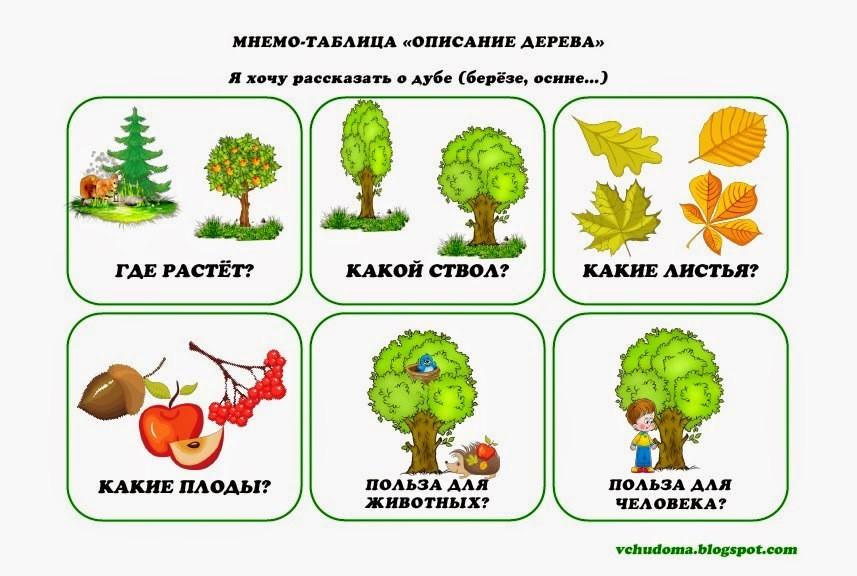 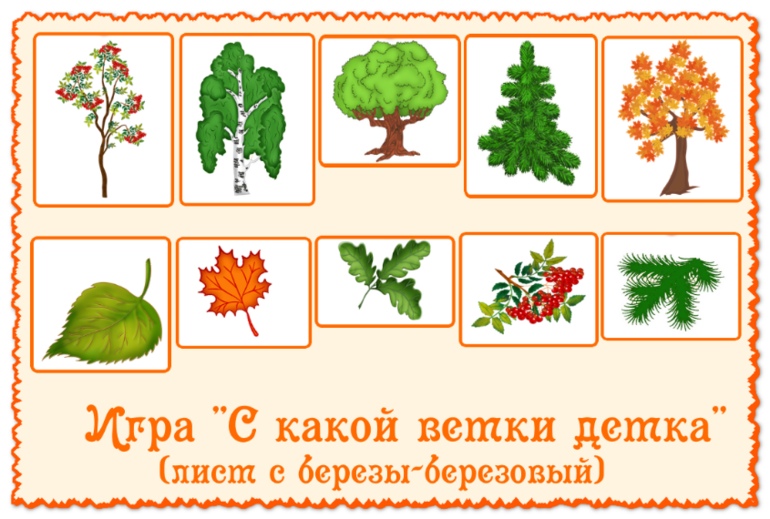 